Приложение № 1к Условиям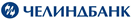 Заявление о подключении к Пакету услуг для юридических лиц, индивидуальных предпринимателей, физических лиц, занимающихся в установленном законодательством Российской Федерации порядке частной практикойг. __________________							           «___» _________________ 20___ г.Клиент______________________________________________________________________________________________________________________________________________________________________________________(указывается полное наименование  юридического лица в соответствии с его учредительными документами/статус и ФИО Клиента физического лица, осуществляющего предпринимательскую деятельность/занимающегося частной практикой)ИНН/КИО: ________________________________________________________________________________телефон: __________________________________________________________________________________Подключение Счета к Пакету услуг Настоящим Заявлением Клиент просит подключить его расчетный счет начиная с «__» __________ 20__г. к Пакету услуг  ___________________Подпись КлиентаОт имени Клиента:_______________________________________________________________________________________________________________________________________________________________________,(указывается фамилия имя отчество, должность руководителя (уполномоченного представителя) Клиента/ статус физического лица, осуществляющего предпринимательскую деятельность/занимающегося частной практикой)действующий/ая на основании ___________________________________________________________________________________________(указывается наименование документа – Устав, Доверенность, иной соответствующий документ)«___» _________________ 20___ г.               __________________________                                                                                                  (подпись)			  												М.П.                                                                                                                                          Заполняется БанкомНомер Договора КБО_______________________                        Дата Договора КБО  «___» _________________ 20___ г.